CALENDARIO LITURGICO SETTIMANALEDal 2 al 9 Aprile 2017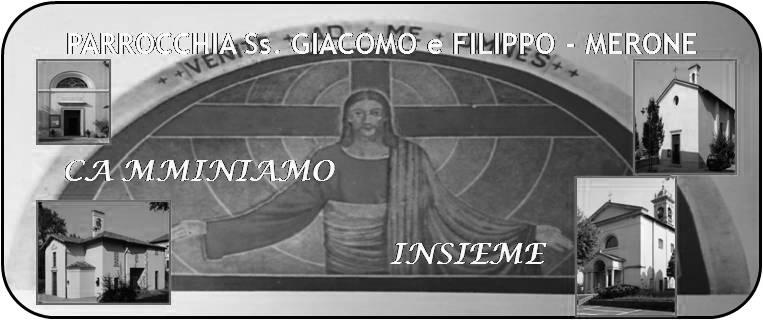 2 Aprile  2017                                                       Anno V, n°211Lazzaro vieni fuoriIl vangelo ci presenta la risurrezione di Lazzaro, amico caro di Gesù nella domenica che precede la festa delle palme. La sua risurrezione ci fa pregustare la Pasqua del Signore dove saremo chiamati a contemplare  Gesù che risorge dalla morte per una vita nuova. Come sono arrivato alla vigilia della settimana santa? Ho voglia di vivere gli eventi della Pasqua come eventi fondanti per la mia fede? Mi lascio provocare dalla umanità di Gesù che piange per Lazzaro e dalla sua divinità che resuscita l’amico? Sono pronto per la Pasqua? Nei prossimi giorni la liturgia comincerà a farci entrare nel grande mistero della settimana santa. Viviamo questi giorni cominciando a pensare alla nostra confessione pasquale, al tempo da dedicare al Signore, alla voglia di “ vegliare con lui “ per condividere la sua passione e la sua risurrezione. Possa questa ultima settimana di Quaresima inserirci bene nel tempo più vero per un cristiano. Il tempo in cui scegliere Dio, il tempo in cui contemplare da vicino i misteri della nostra fede, il tempo in cui risorgere anche noi con Gesù a vita nuova.Don MarcoVITA  DI  COMUNITÀMartedì 4 Aprile ore 21.00 commissione Caritas decanale a CrevennaMercoledì 5 Aprile ore 21.15 corso fidanzati in oratorioGiovedì 6 Aprile ore 20.00 incontro in oratorio per i battesimi di domenica 9 AprileVenerdì 7 Aprile ore 20.30 incontro per persone separate, divorziate, in nuova unione dai Padri PassionistiSabato 8 Aprile ore 20.45 veglia in Tradizione Symboli in Duomo a MilanoDomenica 9 Aprile domenica delle Palme; ore 10.00 ritrovo alla chiesa di Pompei e processione verso la chiesa con la benedizione solenne delle Palme e degli Ulivi; nel pomeriggio i ragazzi porteranno gli ulivi nelle famiglie.Chiedo la cortesia di comunicare al parroco eventuali malati o anziani che non possono uscire di casa e desiderano ricevere la comunione e che non sono stati incontrati per dimenticanza o per non conoscenza.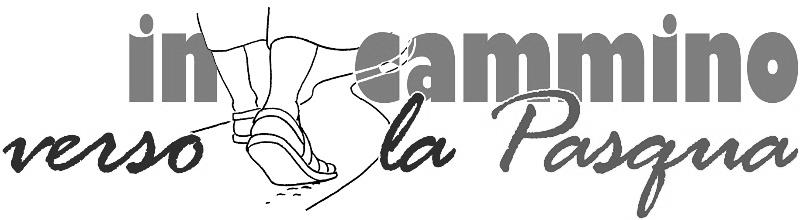 Calendario degli appuntamenti di QuaresimaOgni Mercoledì alle ore 6.30 Santa MessaOgni Venerdì ore 15.00 , 18.00, 20.30 Via crucisOgni domenica sante messe nell’orario festivo Ogni domenica ore 17.30 recita dei vesperiPrepariamo la PasquaGiovedì 6 Aprile ore 14.30 confessioni pasquali per i bambini di IV e V elementareSabato 8 Aprile dalle 15.00 alle 17.30 sante confessioniore 20.45 veglia in Tradizione Symboli in Duomo a Milano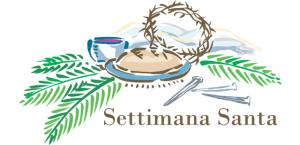 Domenica delle palmeMesse secondo l’orario festivoOre 10.00  ritrovo a Pompei e processione delle palmeore 10.30 S. MessaOre 17.00 VesperiLunedì 10 ore 20.30 confessioni per adolescenti e giovaniMartedì 11 ore 20.30 confessioni comunitarieMercoledì 12 ore 18.00 cena ebraica per i ragazzi di IV elementareGiovedì 13 ore 8.30 liturgia della parolaore 15.00 celebrazione di ingresso nel triduo santo per i ragazzi della catechesiDalle 16.00 alle 18.30 Sante confessioniOre 20.30 Messa ” in Coena Domini” e rito della lavanda dei piediVenerdì 14 ore 8.30 Ufficio delle letture dalle 9.00 alle 11.30 sante confessioniOre 15.00 Celebrazione della Morte del SignoreDalle ore 16.00 alle 18.00 sante confessioni ore 20.30 Partendo da Santa Caterina Via crucis per  vie del paesee celebrazione della deposizione del SignoreSabato 15 ore 8.30 liturgia della parolaDalle 9.00 alle 12.00 sante confessioniOre 10.00 con i ragazzi “ visita ai sepolcri”Dalle 15.00 alle 18.00 sante confessioniOre 20.30 Santa veglia di RisurrezioneDomenica 16 di Pasqua ore 7.30 s. Messa in parrocchia 8.30  s. Messa a s. Caterina 9.00 s. Messa a s. Francesco 10.30 s. Messa in parrocchia 18.00  s. Messa in parrocchiaDOM.2Quinta domenica di Quaresima7.30  8.3010.3017.3018.00Bernasconi Enrica ( Legato)a S. Caterina: Romano MaininiPRO POPULOVesperiIntenzioni dell’offerenteLUN. 3feria  8.0018.00a S. Caterina:  S. Messa Fam. Negri e Molteni, Ronchetti Mario , Leonida, LuigiMAR. 4Feria 18.00Carla, Elena                                         MER. 5Feria  6.3018.00Santa Messaa S. Francesco: Rosetta, Giuseppe, Attilio, Valentina, Fam. Redaelli e Colombo GIO. 6Feria16.0018.00alla residenza Anziani: a S. Caterina Siervo Vincenzo, Morra Anna, Valentina, Antonio, ValerioVEN. 7Feria Aliturgica 15.0018.0020.30Via crucisVia crucis Via CrucisSAB. 8In Tradizione SymboliMesse Vigilari 15.0017.0018.00Confessioni a S. Francesco: Viganò LuigiDalla Francesca Egidio, Giovanni, Elisabetta, Ermanno, Bernardo, MarcellinaDOM. 9Domenica delle palme  7.30  8.3010.3016.0017.3018.00Meroni Luigi e Giuseppinaa S. Caterina Tina, Piero, LeonardaPro PopuloBattesimiVesperiFusi e Zardoni